ANGLEŠČINA 7. RAZRED, 12. TEDEN ( 1. 6. – 2. 6. 2020)Glede na to, da se ta teden (v sredo) vračate v šolo, so navodila za 2 dni dela sledeča:-preglejte, če ste opravili vse delo, ki ga je bilo potrebno opraviti v zadnjih 10 tednih ,-v kolikor vam manjka snov, si jo napišite,-v kolikor nimate rešenih nalog, ki so bile zahtevane, jih rešite.Tisti, ki ste oddajali redno, pobrskajte skozi snov in malo ponovite.Pri pouku bomo še enkrat vse pregledali, ponovili in po potrebi tudi razložili.See you soon .Your English teacher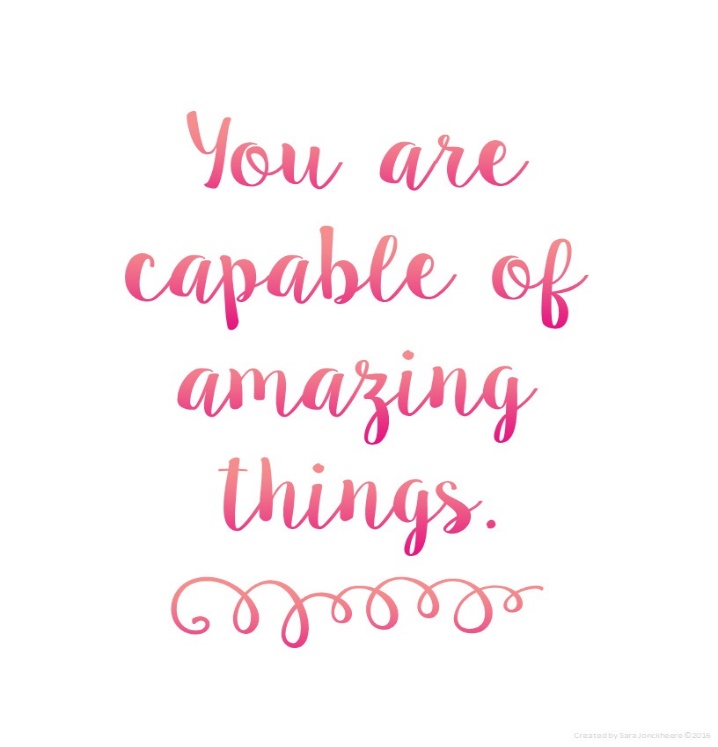 